БАШКОРТОСТАН  РЕСПУБЛИКАҺЫ                          СОВЕТ  СЕЛЬСКОГО     ПОСЕЛЕНИЯ 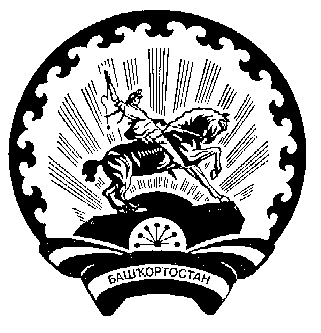 БАЛТАС  РАЙОНЫ МУНИЦИПАЛЬ                                                   НИЖНЕСИКИЯЗОВСКИЙ   СЕЛЬСОВЕТРАЙОНЫНЫҢ ТҮБӘН ҺИКЕЯЗ АУЫЛ                                             МУНИЦИПАЛЬНОГО  РАЙОНА  СОВЕТЫ   АУЫЛ        БИЛӘМӘҺЕ                                                       БАЛТАЧЕВСКИЙ   РАЙОНСОВЕТЫ                                                                                                      РЕСПУБЛИКИ    БАШКОРТОСТАН     452982, Түбән һикеяз ауылы,      Yзәк урамы, 26                                                                                             452982,Нижнесикиязово, ул.Центральная,26       тел. (34753) 2-71-98                                                                                         тел.(34753 ) 2-71-98           27-ое заседание                                                              28-го созываОб утверждении порядка формирования, ведения, ежегодногодополнения и опубликования Перечня муниципального имущества Администрации сельского поселения  Нижнесикиязовский сельсовет муниципального района Балтачевский район Республики Башкортостан , предназначенного для предоставления во владение и (или) в пользование субъектам малого и среднего предпринимательства и организациям, образующим инфраструктуру поддержки субъектов малого и среднего предпринимательства, а также физическим лицам, не являющимся индивидуальными предпринимателями и применяющим специальный налоговый режим "Налог на профессиональный доход"В соответствии с Федеральным законом от 06.10.2003 № 131-ФЗ «Об общих принципах организации местного самоуправления в Российской Федерации», статьи 14.1 и частью 4 статьи 18 Федерального закона от 24.07.2007 № 209-ФЗ «О развитии малого и среднего предпринимательства в Российской Федерации», Федеральным законом от 03.07.2018 № 185-ФЗ «О внесении изменений в отдельные законодательные акты Российской Федерации в целях расширения имущественной поддержки субъектов малого и среднего предпринимательства», улучшения условий для развития малого и среднего предпринимательства, организациям, образующим инфраструктуру поддержки субъектов малого и среднего предпринимательства и физическим лицам, не являющимся индивидуальными предпринимателями и применяющим специальный налоговый режим «Налог на профессиональный доход» на территории  сельского поселения, Администрации сельского поселения  Нижнесикиязовский сельсовет муниципального района Балтачевский район Республики Башкортостан  РЕШИЛ: 1. Утвердить прилагаемые: а) Порядок формирования, ведения, ежегодного дополнения и опубликования Перечня муниципального имущества Администрации сельского поселения Нижнесикиязовский сельсовет муниципального района Балтачевский район Республики Башкортостан, предназначенного для предоставления во владение и (или) в пользование субъектам малого и среднего предпринимательства и организациям, образующим инфраструктуру поддержки субъектов малого и среднего предпринимательства и физических лиц, не являющимся индивидуальными предпринимателями и применяющим специальный налоговый режим «Налог на профессиональный доход» (приложение № 1);б) форму Перечня муниципального имущества Администрации сельского поселения Нижнесикиязовский сельсовет муниципального района Балтачевский район Республики Башкортостан, предназначенного для предоставления во владение и (или) пользование субъектам малого и среднего предпринимательства и организациям, образующим инфраструктуру поддержки субъектов малого и среднего предпринимательства и физических лиц, не являющимся индивидуальными предпринимателями и применяющим специальный налоговый режим «Налог на профессиональный доход» для опубликования в средствах массовой информации, а также размещения в информационно-телекоммуникационной сети «Интернет» (приложение № 2);в) виды муниципального имущества, которое используется для формирования перечня муниципального имущества Администрации сельского поселения Нижнесикиязовский сельсовет муниципального района Балтачевский район Республики Башкортостан предназначенного для предоставления во владение и (или) в пользование субъектам малого и среднего предпринимательства и организациям, образующим инфраструктуру поддержки субъектов малого и среднего предпринимательства и физических лиц, не являющимся индивидуальными предпринимателями и применяющим специальный налоговый режим «Налог на профессиональный доход» (приложение № 3).2. Настоящее решение опубликовать на информационном стенде и официальном сайте Администрации сельского поселения Нижнесикиязовский сельсовет муниципального района Балтачевский  район Республики Башкортостан.3.Настоящее решение вступает в силу со дня его официального опубликования (обнародования).4. Контроль за исполнением постановления оставляю за собой. Глава сельского поселенияНижнесикиязовский сельсоветмуниципального районаБалтачевский район Республики Башкортостан                                                 Ф.Н. Арслановс. Нижнесикиязово01 октября 2021г.№ 27/88                      Приложение № 1                                                    к решению  Совета сельского поселения Нижнесикиязовский сельсовет                                          от 01.10. 2021г.  №  27/88  Порядок формирования, ведения, ежегодного дополнения и опубликования муниципального имущества Администрации сельского поселения  Нижнесикиязовский сельсовет муниципального района Балтачевский район Республики Башкортостан, предназначенного для предоставления во владение и (или) в пользование субъектам малого и среднего предпринимательства и организациям, образующим инфраструктуру поддержки субъектам малого и среднего предпринимательства и физическим лицам, не являющимся индивидуальными предпринимателями и применяющим специальный налоговый режим «Налог на профессиональный доход»Общие положения 	  1.Настоящий Порядок определяет правила формирования, ведения, ежегодного дополнения и опубликования Перечня муниципального имущества  Администрации сельского поселения Нижнесикиязовский сельсовет муниципального района Балтачевский район Республики Башкортостан, предназначенного для предоставления во владение и (или) пользование субъектам малого и среднего предпринимательства и организациям, образующим инфраструктуру поддержки субъектов малого и среднего предпринимательства, а также физическим лицам, не являющимся индивидуальными предпринимателями и применяющим специальный налоговый режим «Налог на профессиональный доход» (далее - Перечень), требования к имуществу, сведения о котором включаются в Перечень, в целях предоставления указанного имущества на долгосрочной основе (в том числе по льготным ставкам арендной платы) субъектам малого и среднего предпринимательства и организациям, образующим инфраструктуру поддержки субъектов малого и среднего предпринимательства и физическим лицам, не являющимся индивидуальными предпринимателями и применяющим специальный налоговый режим «Налог на профессиональный доход» (далее - Перечень).Цели создания и основные принципы формирования, ведения, ежегодного дополнения и опубликования Перечня2.1. В Перечень вносятся сведения о муниципальном имуществе Администрации сельского поселения  Нижнесикиязовский сельсовет муниципального района Балтачевский район Республики Башкортостан,, свободном от прав третьих лиц (за исключением права  хозяйственного ведения, права оперативного управления, а также имущественных прав субъектов малого и среднего предпринимательства и физическим лицам, не являющимся индивидуальными предпринимателями и применяющим специальный налоговый режим «Налог на профессиональный доход» ), предусмотренном статьи 14.1 и  частью 4 статьи 18 Федерального закона от 24.07.2007 № 209-ФЗ «О развитии малого и среднего предпринимательства в Российской Федерации», предназначенном для предоставления во владение и (или) в пользование на долгосрочной основе (в том числе по льготным ставкам арендной платы) субъектам малого и среднего предпринимательства и организациям инфраструктуры поддержки и физическим лицам, не являющимся индивидуальными предпринимателями и применяющим специальный налоговый режим «Налог на профессиональный доход» (далее - Перечень) с возможностью отчуждения на возмездной основе в собственность субъектов малого и среднего предпринимательства в соответствии с Федеральным законом от 22.07.2008 № 159-ФЗ «Об особенностях отчуждения недвижимого имущества, находящегося в государственной собственности субъектов Российской Федерации или в муниципальной собственности и арендуемого субъектами малого и среднего предпринимательства, и о внесении изменений в отдельные законодательные акты Российской Федерации» и в случаях, указанных в подпунктах 6, 8 и 9 пункта 2 статьи 39.3 Земельного кодекса Российской Федерации.            2.2. Формирование Перечня осуществляется в целях:а) обеспечения доступности информации об имуществе, включенном в Перечень, для субъектов малого и среднего предпринимательства и организациям, образующим инфраструктуру поддержки субъектов малого и среднего предпринимательства, а также физическими лицами, не являющимися индивидуальными предпринимателями и применяющими специальный налоговый режим «Налог на профессиональный доход»;б) предоставления имущества, принадлежащего на праве собственности муниципального района Балтачевский район Республики Башкортостан во владение и (или) пользование на долгосрочной основе (в том числе возмездное, безвозмездно и по льготным ставкам арендной платы) субъектам малого и среднего предпринимательства и организациям, образующим инфраструктуру поддержки субъектов малого и среднего предпринимательства, а также физическими лицами, не являющимися индивидуальными предпринимателями и применяющими специальный налоговый режим «Налог на профессиональный доход»;в) реализации полномочий  органов местного самоуправления  в сфере оказания имущественной поддержки субъектам малого и среднего предпринимательства, а также физическими лицами, не являющимися индивидуальными предпринимателями и применяющими специальный налоговый режим «Налог на профессиональный доход»;г) повышения эффективности управления муниципальным имуществом, находящимся в собственности муниципального района Балтачевский район Республики Башкортостан, стимулирования развития малого и среднего предпринимательства, а также физических лиц, не являющихся индивидуальными предпринимателями и применяющими специальный налоговый режим «Налог на профессиональный доход» на территории Администрации сельского поселения Нижнесикиязовский сельсовет муниципального района Балтачевский район Республики Башкортостан.2.3. Формирование и ведение Перечня основывается на следующих основных принципах:а) достоверность данных об имуществе, включаемом в Перечень, и поддержание актуальности информации об имуществе, включенном в Перечень; б)  Ежегодная актуализация Перечня (до 1 ноября текущего года), осуществляемая на основе предложений, в том числе внесенных органами местного самоуправления по вопросам оказания имущественной поддержки субъектам малого и среднего предпринимательства, а также физическими лицами, не являющимися индивидуальными предпринимателями и применяющими специальный налоговый режим «Налог на профессиональный доход»;в) взаимодействие с некоммерческими организациями, выражающими интересы субъектов малого и среднего предпринимательства, а также физических лиц, не являющимися индивидуальными предпринимателями и применяющими специальный налоговый режим «Налог на профессиональный доход», институтами развития в сфере малого и среднего предпринимательства в ходе формирования и дополнения Перечня.3. Формирование, ведение Перечня, внесение в него изменений, в том числе ежегодное дополнение Перечня3.1. Формирование и ведение Перечня осуществляется Администрацией сельского поселения Нижнесикиязовский сельсовет муниципального района Республики Башкортостан в электронной форме, а также на бумажном носителе. 3.2. В Перечень вносятся сведения об имуществе, соответствующем следующим критериям:а) имущество свободно от прав третьих лиц (за исключением права хозяйственного ведения, права оперативного управления, а также имущественных прав субъектов малого и среднего предпринимательства);б)  в отношении имущества федеральными законами не установлен запрет на его передачу во временное владение и (или) пользование, в том числе в аренду;в) имущество не является объектом религиозного назначения;г) имущество, не является объектом незавершенного строительства, за исключением случаев, предусмотренных нормативно-правовыми актами органов местного самоуправления. д) имущество не включено в действующий в текущем году и на очередной период в прогнозный план (программу) приватизации муниципального имущества, а также в перечень, предназначенный для передачи во владение и (или) в пользование на долгосрочной основе социально ориентированным некоммерческим организациям;е) имущество не признано аварийным и подлежащим сносу;ж) имущество не относится к жилому фонду или объектам сети инженерно-технического обеспечения, к которым подключен объект жилищного фонда;з) земельный участок не предназначен для ведения личного подсобного хозяйства, огородничества, садоводства, индивидуального жилищного строительства;и) земельный участок не относится к земельным участкам, предусмотренным подпунктами 1-10, 13-15, 18 и 19 пункта 8 статьи 39.11 Земельного кодекса Российской Федерации, за исключением земельных участков, предоставленных в аренду субъектам малого и среднего предпринимательства;к) в отношении имущества, закрепленного за муниципальным унитарным предприятием или муниципальным учреждением, владеющим им соответственно на праве хозяйственного ведения или оперативного управления (далее - балансодержатель), представлено предложение балансодержателя о включении указанного имущества в Перечень, а также письменное согласие Совета муниципального района Балтачевский район Республики Башкортостан, на включение имущества в Перечень в целях предоставления такого имущества во владение и (или) в пользование субъектам малого и среднего предпринимательства и организациям, образующим инфраструктуру поддержки а также физическими лицами, не являющимися индивидуальными предпринимателями и применяющими специальный налоговый режим «Налог на профессиональный доход»;л) имущество не относится к вещам, которые теряют свои натуральные свойства в процессе использования (потребляемым вещам), к малоценному движимому имуществу, к имуществу, срок службы которого составляет менее пяти лет или его предоставление в аренду на срок пять и более лет в соответствии с законодательством Российской Федерации не допускается, а также не является частью неделимой вещи.3.3. Запрещается включение имущества, сведения о котором включены в прогнозный план (программу) приватизации муниципального имущества или в проект дополнений в указанный план.Сведения об имуществе группируются в Перечне по месторасположению, а также по видам имущества (недвижимое имущество (в том числе единый недвижимый комплекс), земельные участки, движимое имущество).Перечень, изменения и ежегодное дополнения в него утверждаютсяпостановлениями Администрации муниципального района Балтачевский район Республики Башкортостан и Администрации сельского поселения Нижнесикиязовский сельсовет муниципального района Балтачевский район Республики Башкортостан.Внесение сведений об имуществе в Перечень (в том числе ежегодное дополнение), а также исключение сведений об имуществе из Перечня осуществляются  правовым актом Администрации сельского поселения_ Нижнесикиязовский сельсовет муниципального района Балтачевский район РБ по ее инициативе или на основании предложений органов местного самоуправления, предложений балансодержателей, а также субъектов малого и среднего предпринимательства, некоммерческих организаций, выражающих интересы субъектов малого и среднего предпринимательства, институтов развития в сфере малого и среднего предпринимательства, физических лиц, не являющихся индивидуальными предпринимателями и применяющих специальный налоговый режим "Налог на профессиональный доход".  Предложения,  о включении сведений об имуществе в Перечень,  поступившие  от лиц, указанных в пункте 3.6 настоящего Порядка, предварительно рассматриваются  рабочей группой для формирования перечня муниципального имущества в целях поддержки субъектов малого и среднего предпринимательства, а также физических лиц, не являющихся индивидуальными предпринимателями и применяющих специальный налоговый режим «Налог на профессиональный доход» (далее - перечень) (далее – рабочая группа), состав которой утверждается постановлением  Администрации  муниципального района Балтачевский район Республики Башкортостан, в течение 30 календарных дней со дня их поступления.Для рассмотрения предложения о включении сведений о муниципальном имуществе, в отношении которого поступило предложение, в перечень с учетом критериев, установленных пунктом 3 настоящего Порядка.По результатам рассмотрения указанных предложений рабочей группы вносится одно из следующих предложений:а) о включении сведений об имуществе, в отношении которого поступило предложение, в Перечень с принятием соответствующего правового акта;б) об исключении сведений об имуществе, в отношении которого поступило предложение, из Перечня, с принятием соответствующего правового акта;в) об отказе в учете предложений с направлением лицу, представившему предложение, мотивированного ответа о невозможности включения сведений об имуществе в Перечень. Решение об отказе в учете предложения о включении имущества в Перечень принимается рабочей группой в следующих случаях:а) имущество не соответствует критериям, установленным пунктом 3.3 настоящего Порядка;б) в отношении имущества, закрепленного на праве хозяйственного ведения или оперативного управления, отсутствует согласие на включение имущества в Перечень со стороны одного или нескольких перечисленных лиц:балансодержателя, администрации муниципального района Балтачевский район Республики Башкортостан;в) отсутствуют индивидуально-определенные признаки движимого имущества, позволяющие заключить в отношении него договор аренды.По предложению рабочей группы, сведения о муниципальном имуществе, могут быть исключены из Перечня, если в течение двух лет со дня включения сведений об указанном имуществе в Перечень в отношении такого имущества от субъектов малого и среднего предпринимательства или организаций, образующих инфраструктуру поддержки субъектов малого и среднего предпринимательства и физических лиц, не являющимися индивидуальными предпринимателями и применяющими специальный налоговый режим «Налог на профессиональный доход» не поступило: а) ни одной заявки на участие в аукционе (конкурсе) на право заключения договора, предусматривающего переход прав владения и (или) пользования имуществом, а также на право заключения договора аренды земельного участка от субъектов малого и среднего предпринимательства или организаций, образующих инфраструктуру поддержки субъектов малого и среднего предпринимательства и физических лиц, не являющимися индивидуальными предпринимателями и применяющими специальный налоговый режим «Налог на профессиональный доход»;б) ни одного предложения (заявления) о предоставлении имущества, включая земельные участки, в том числе без проведения аукциона (конкурса) в случаях, предусмотренных Федеральным законом от 26.07.2006 № 135-ФЗ «О защите конкуренции», Земельным кодексом Российской Федерации.3.10. Сведения о муниципальном имуществе подлежат исключению из Перечня, в следующих случаях:а) в  отношении имущества, в установленном порядке принято решение о его использовании для муниципальных нужд. В решении об исключении имущества из Перечня при этом указывается направление использования имущества и реквизиты соответствующего решения;б) право собственности на имущество прекращено по решению суда или в ином установленном законом порядке;в) превращение существования имущества в результате его гибели или уничтожения;г) имущество признано в установленном законодательством Российской Федерации порядке непригодным для использования в результате его физического или морального износа, аварийного состояния;д) имущество приобретено его арендатором в собственность в соответствии с Федеральным законом от 22.07.2008 № 159-ФЗ «Об особенностях отчуждения недвижимого имущества, находящегося в государственной собственности субъектов Российской Федерации или в муниципальной собственности и арендуемого субъектами малого и среднего предпринимательства, и о внесении изменений в отдельные законодательные акты Российской Федерации» и в случаях, указанных в подпунктах 6, 8 и 9  пункта 2 статьи 39.3 Земельного кодекса Российской Федерации.е) имущество, характеристики которого изменились таким образом, что оно стало непригодным для использования по целевому назначению, кроме случая, когда такое имущество предоставляется субъекту малого и среднего предпринимательства или организации инфраструктуры поддержки субъектов малого и среднего предпринимательства и физическим лицам, не являющимися индивидуальными предпринимателями и применяющими специальный налоговый режим «Налог на профессиональный доход»  на условиях, обеспечивающих проведение его капитального ремонта и (или) реконструкции арендатором в нормативным правовым актом органами местного самоуправления.     3.11 Администрация сельского поселения Нижнесикиязовский сельсовет муниципального района Балтачевский район Республики Башкортостан уведомляет арендатора о намерении принять решение, об исключении имущества из Перечня в срок не позднее трех рабочих дней, с даты получения информации о наступлении одного из оснований, указанных в пункте 3.10 настоящего порядка, за исключением пункта д.      4. Опубликование Перечня и предоставление сведений о включенном в него имуществе4.1. Администрация сельского поселения Нижнесикиязовский сельсовет муниципального района Балтачевский район Республики Башкортостан: а) обеспечивает опубликование Перечня или изменений в Перечень в средствах массовой информации Администрации сельского поселения Нижнесикиязовский сельсовет муниципального района Балтачевский район Республики Башкортостан в течение 10 рабочих дней со дня их утверждения;б) осуществляет размещение Перечня на сайте Администрации сельского поселения Нижнесикиязовский сельсовет муниципального района Балтачевский район Республики Башкортостан в информационно-телекоммуникационной сети «Интернет» (в том числе в форме открытых данных) в течение 3 рабочих дней со дня утверждения Перечня или изменений в Перечень по установленной форме.                                                                          Приложение № 3                                                               к решению  Совета                                                                Нижнесикиязовский сельсовет                                                                                                                                         от 01.10.2021г.  № 27/88                                                                          Виды муниципального имущества, которое используется для формирования перечня муниципального имущества Администрации сельского поселения Нижнесикиязовский сельсовет муниципального района Балтачевский район Республики Башкортостан, предназначенного для предоставления во  владение и (или) в пользование субъектам малого и среднего предпринимательства и организациям, образующим инфраструктуру поддержки субъектов малого и среднего предпринимательства и физическим лицам, не являющимся индивидуальными предпринимателями и применяющим специальный налоговый режим «Налог на профессиональный доход»1.  Движимое имущество: оборудование, машины, механизмы, установки, инвентарь, инструменты, пригодные к эксплуатации по назначению с учетом их технического состояния, экономических характеристик и морального износа, срок службы которых превышает пять лет;2. Объекты недвижимого имущества, подключенные к сетям инженерно-технического обеспечения и имеющие доступ к объектам транспортной инфраструктуры;3. Имущество, переданное субъекту малого и среднего предпринимательства по договору аренды, срок действия которого указан согласно заявлению субъекта малого и среднего предпринимательства;4. Земельные участки, в том числе из земель сельскохозяйственного назначения, размеры которых соответствуют предельным размерам, определенным в соответствии со статьей 11.9 Земельного кодекса Российской Федерации, в том числе предназначенные для реализации инвестиционных проектов в соответствии с законодательством Российской Федерации об инвестиционной деятельности. 5. Здания, строения и сооружения, подлежащие ремонту и реконструкции, объекты незавершенного строительства, а также объекты недвижимого имущества, не подключенные к сетям инженерно-технического обеспечения и не имеющие доступа к объектам транспортной инфраструктуры, на которые распространяется действие нормативного правового акта органов местного самоуправления, регулирующего предоставление в аренду объектов капитального строительства, требующих капитального ремонта, реконструкции, завершения строительством.РЕШЕНИЕ